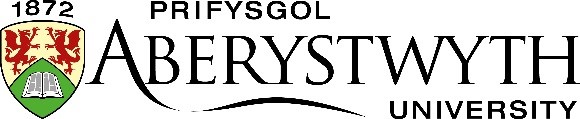 LLYTHYR C –  llythyr cychwynnol at y myfyriwr (ymchwiliad gan Banel y Brifysgol)AnnwylCyhuddiad o Ymddygiad Academaidd Annerbyniol: Modiwl [noder y manylion] Rwy’n ysgrifennu atoch i’ch hysbysu’n ffurfiol o honiad o Ymddygiad Academaidd Annerbyniol (YAA), a hynny mewn perthynas â modiwl [noder y manylion]
Amgaewyd manylion yr honiad yn y Ffurflen Ymchwiliad YAA (adran 1), ac mae Rheoliad y Brifysgol ynghylch Ymddygiad Academaidd Annerbyniol ar gael ar-lein https://www.aber.ac.uk/cy/academic-registry/handbook/regulations/uap/. Mae’r Brifysgol yn ystyried Ymddygiad Academaidd Annerbyniol yn fater difrifol iawn a rhaid ymchwilio i’r honiad er mwyn penderfynu a oes Ymddygiad Academaidd Annerbyniol wedi digwydd, rhoi cyngor ar sut i atal hyn rhag digwydd eto, neu roi cosbau addas pan fo angen. Mae’n bosibl, wrth gwrs, na fydd yr honiad yn cael ei brofi.  Ar sail ystyriaeth gychwynnol o natur yr honiad gan Gadeirydd y Bwrdd Arholi, bydd y Brifysgol yn cynnull panel i ystyried yr achos, yn unol ag adran 11 y Rheoliad. Aelodau’r panel fydd:Dr ABC (cadeirydd)Dr XYZDr 123Enw Gweinyddwr (ysgrifennydd y panel)Bydd Panel y Brifysgol yn cyfarfod i ystyried yr achos honedig ar [noder manylion y dyddiad a’r lleoliad].  Mae cyfle i chi fynychu’r cyfarfod hwn, ac i gyflwyno tystiolaeth ysgrifenedig, gan gynnwys Amgylchiadau arbennig, ymlaen llaw. Mae modd hefyd i chi gael cynrychiolaeth gan gynghorydd o Undeb y Myfyrwyr (https://www.umaber.co.uk/cyngor/). Os nad ydych chi’n mynychu’r cyfarfod panel, heb reswm da, bydd y Panel yn cyfarfod a byddwn yn eich hysbysu o’r penderfyniad yn ysgrifenedig.Yn gywirYsgrifennydd Panel y BrifysgolCofrestrfa Academaiddcc.	Cadeirydd y Bwrdd Arholi